Interní postupy MAS pro výzvy a hodnocení projektů při realizaci SCLLD 2014-2020PROGRAMOVÝ RÁMEC PRVMAS Sedlčansko o.p.s.Interní postupy MAS pro výzvy a hodnocení projektů při realizaci SCLLD 2014-2020:Interní postupy MAS pro implementaci SCLLD pro PRVPříloha č. 1 – Etický kodex  Identifikace MAS Název: MAS Sedlčansko o.p.s. Právní subjektivita: obecně prospěšná společnostAdresa sídla: Petrovice 139, 262 55 PetroviceIČO: 274 08 116Kontaktní údaje: vedoucí pracovník SCLLD: Ervín Haintz, MBA.,                                         e-mail: haintz.sedlcansko@gmail.com, tel. 602 416 281 Webové stránky: www.mas-sedlcansko.eu Datová schránka: 4b5q6rv. Administrativní kapacita MAS ve vztahu provádění SCLLD v PRVOrgány MAS jsou podrobně popsány v platných Stanovách MAS a jsou určeny tzv. Standardy zpracovanými Ministerstvem zemědělství České republiky (Metodika pro standardizaci místních akčních skupin v programovém období 2014-2020, schválená vládou ČR v červnu 2014).  Kompetence orgánů MAS jsou stanoveny platným Statutem MAS Sedlčansko o.p.s., které jsou dostupné na webových stránkách www.mas-sedlcansko.eu. Způsob jednání rozhodovacích orgánů MAS jsou rozepsány v Jednacích řádech. Nejvyšším orgánem je Plénum partnerů, dále Rozhodovací výbor, Výběrová komise a Kontrolní výbor. Základními dokumenty, které upravují právní poměry uvnitř MAS Sedlčansko o.p.s. jsou zakládací smlouva MAS Sedlčansko, o.p.s. a statut. Dle statutu jsou definovány orgány obecně prospěšné společnosti: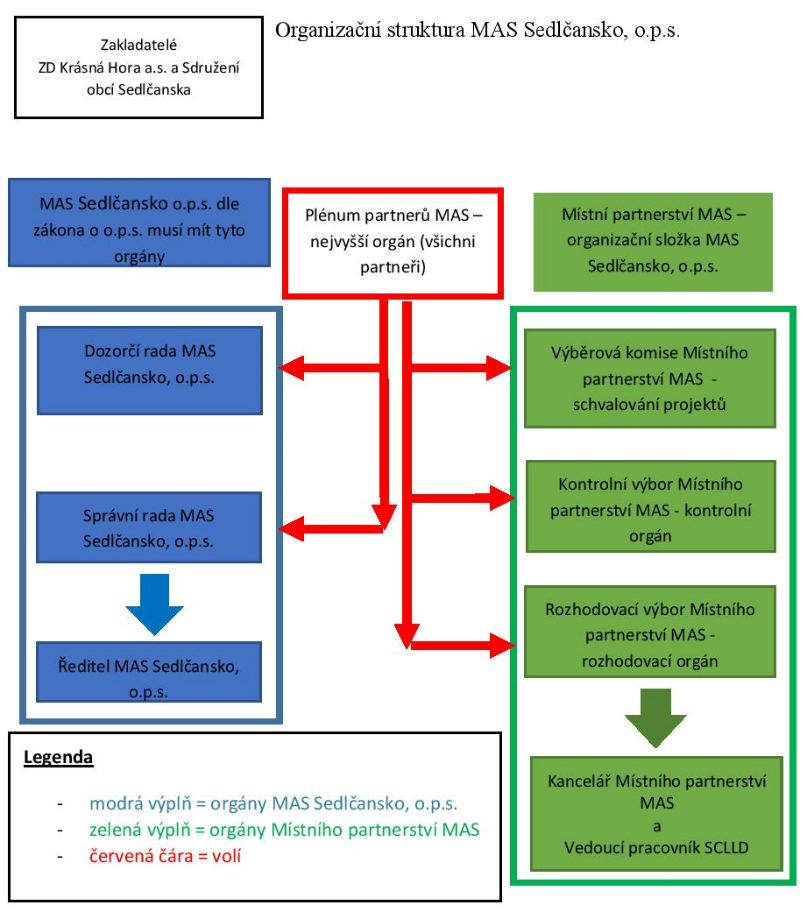 MAS Sedlčansko, o.p.s. dle statutu vytváří k zabezpečení své činnosti tyto orgány: Správní rada Dozorčí radaŘeditelSprávní rada může podle potřeby zřídit další orgány.Orgány Místního partnerství MAS jsou:Plénum partnerů Místního partnerství (MAS) - Plénum partnerů MAS,Rozhodovací výbor Místního partnerství (MAS) - Rozhodovací výbor,Kontrolní výbor Místního partnerství (MAS) - Kontrolní výbor,Výběrová komise Místního partnerství (MAS) - Výběrová komise.K zajištění své činnosti provozuje Místní partnerství (MAS) Kancelář Místního partnerství (MAS).Práci Kanceláře Místního partnerství (dále jen Kancelář MAS) řídí vedoucí pracovník SCLLD. Vedoucí pracovník SCLLD i ostatní pracovníci kanceláře (projektoví manažeři SCLLD) jsou podřízeni řediteli MAS Sedlčansko, o.p.s. a ve vztahu k obecně prospěšné společnosti jsou v pracovněprávním vztahu. Vedoucího pracovníka SCLLD vybírá Rozhodovací výbor. Souhlas s uzavřením a ukončením pracovněprávního vztahu dává řediteli Rozhodovací výbor. Pro zajištění provádění SCLLD v PRV je vyčleněn jeden projektový manažer, který společně s vedoucím pracovníkem SCLLD zajišťuje veškeré činnosti.Kancelář MAS plní minimálně tyto úkoly:vede kompletní administrativu Kancelářevede seznam kontaktních údajů na osoby, které zastupují partnery vede seznam kontaktních údajů na členy Rozhodovacího výboru, Výběrové komise a Kontrolního výboru eviduje, archivuje dokumenty MAS a zápisy ze všech jednání MAS, vede administrativu uchovává originály zásadních dokumentů zajišťuje pozvání členů orgánů a poskytuje administrativní servis pro činnost všech orgánů MAS další povinnosti a úkoly souvisejí s realizací a naplňováním SCLLD, s administrativními postupy vyhlašování výzev MAS Sedlčansko, hodnocením a výběrem projektů jsou popsány v odpovídajících kapitolách SCLLD. Spravuje webové stránky, které obsahují minimálně tyto informace: zřizovací dokumenty (zakládací listina, statut) aktuální seznam partnerů a zájmových skupin MAS adresa sídla a kanceláře, konzultační hodiny a kontaktní osobu mapu územní působnosti výroční zprávy o činnosti hospodaření MAS seznam členů povinných orgánů (rozhodovacího, výběrového a kontrolního orgánu)zápisy z jednání všech orgánůPostup vyhlašování výzev MAS Sedlčansko, hodnocení a výběr projektů v rámci programového rámce PRV je dán těmito interními postupy MAS, statutem MAS Sedlčansko a jednacími řády. Statut a Interní postupy jsou dostupné na http://www.mas-sedlcansko.eu/zakladni-dokumenty-mas/ a vycházejí z vypracovaných metodických pokynů. Postup je zajištěn součinností orgánů Místního partnerství MAS i orgánů obecně prospěšné společnosti a pracovníků Kanceláře Místního partnerství MAS. Pravidla 19 a 19.2.1 	 Pravidla 19 stanovují podmínky pro místní akční skupiny, jejichž strategie jsou schváleny v rámci Programu rozvoje venkova na období 2014 – 2020. Pravidla 19.2.1 stanovují podmínky pro poskytování dotace na projekty Programu rozvoje venkova na období 2014 – 2020. Aktuální verze Pravidel 19 a 19.2.1 jsou nadřazeny těmto Interním postupům MAS pro výzvy a hodnocení projektů při realizaci SCLLD – Programový rámec Programu rozvoje venkova (dále jen PRV). Zajištění informovanosti potenciálních žadatelů o SCLLD a jejích možnostech při implementaci Programového rámce PRVTransparentnost je zaručena dodržováním platných dokumentů (zákonů, pravidel, metodik, pokynů) vztahujících se k tématu transparentnosti v kompetenci MAS, a to zejména v zajištění zveřejnění a zpřístupnění relevantních údajů tak, aby byl zajištěn rovný přístup k informacím pro všechny bez rozdílu.Pracovníci kanceláře MAS jsou tedy odpovědní za transparentní a včasné zveřejňování informací vztahujících se k realizaci strategie komunitně vedeného místního rozvoje na internetových stránkách www.mas-sedlcansko.euNa internetových stránkách MAS bude k dispozici rovněž veškerá potřebná a aktuální dokumentace týkající se jednotlivých operačních programů, výzev a žadatelů.MAS dále poskytuje osobní, telefonickou a elektronickou formou konzultace případným žadatelům a pořádá do 10 - ti pracovních dnů od vyhlášení výzvy komunitně vedeného místního rozvoje seminář pro případné žadatele. Termín semináře pro žadatele je uveden ve výzvě. Ke každé výzvě proběhne minimálně jeden seminář pro žadatele. Po výběru projektů MAS dále uspořádá seminář pro vybrané žadatele.Příprava a vyhlášení výzvy MAS Po schválení Programového rámce PRV kancelář MAS vygeneruje všechny své Fiche dle schváleného Programového rámce PRV prostřednictvím Portálu farmáře. Kancelář MAS do formuláře doplní indikátory výstupu a výsledků a doplní konkrétní preferenční kritéria v souladu s principy pro stanovení preferenčních kritérií, a to včetně bodového ohodnocení a vysvětlení. MAS vyhlásí výzvu na předkládání Žádostí o dotaci po schválení RO SZIF. Výzva a Fiche platné pro danou výzvu budou zveřejněny na internetových stránkách MAS od data vyhlášení výzvy MAS.4.1. Základní podmínky výzvy MAS  Před vyhlášením každé výzvy PRV musí MAS prostřednictvím Portálu farmáře podat žádost o schválení výzvy RO SZIF. Výzva může být vyhlášena až po vydání kladného výsledku kontroly na RO SZIF, jinak je neplatná.Výzva MAS se musí vztahovat na celé území MAS, na kterém je realizována SCLLD.Již potvrzenou výzvu ze strany SZIF nelze nijak měnit; ve výjimečných případech může být výzva zrušena a předložena ke kontrole nová.MAS musí mít v daný okamžik vyhlášenou pouze jednu výzvu pro Programový rámec PRV, další. Žádost o potvrzení výzvy může MAS podat až po zaregistrování všech projektů z předchozí výzvy na RO SZIF.Výzva musí být vždy v souladu s příslušnými Fichemi, se SCLLD, resp. s Programovým rámcem PRV a s Pravidly pro žadatele (operace 19.2.1).RV může při schvalování výzvy určit rozdělení alokace na jednotlivé Fiche bez ohledu na finanční plán, avšak nesmí překročit celkovou alokaci určenou na Programový rámec PRV. Výzva musí obsahovat minimálně následující údaje:název MAS a SCLLD,časové rozmezí a místo příjmu Žádostí o dotaci na MAS,plánovaný termín registrace na RO SZIF (dle výzvy vyhlášené Řídicím orgánem PRV),odkaz na internetové stránky MAS,jméno a kontaktní údaje (telefon, e-mail) na pracovníka MAS poskytujícího informace případným žadatelům,seznam vyhlášených Fichí, včetně jejich úplného znění,vymezení předpokládané alokace na jednotlivé Fiche (v Kč), seznam povinných a nepovinných příloh stanovených MAS (jsou-li stanoveny),popis způsobu výběru projektů na MAS, případně předpis k výběru projektů, který musí obsahovat mimo jiné postup výběru v případě shodného počtu bodů ve Fichích, a vlastní Etický kodex, který zaručí transparentnost výběru projektů a zamezí střetu zájmů (http://www.mas-sedlcansko.eu/zakladni-dokumenty-mas/),odkaz na Pravidla pro operaci 19.2.1.4.2. Kontrola výzvy MASKancelář MAS připraví výzvu k předkládání Žádostí o dotaci do Programového rámce PRV ve své SCLLD. Před vyhlášením každé výzvy vyplní Kancelář MAS Žádost o potvrzení výzvy, kterou odešle ke kontrole formálních náležitostí na RO SZIF.RO SZIF odešle MAS připomínky k výzvě nebo výsledek kontroly výzvy do 7 pracovních dnů od podání Žádosti o potvrzení výzvy.RO SZIF může v případě nutnosti odložit předpokládaný termín registrace Žádostí o dotaci na RO SZIF až o 20 pracovních dnů,Spolu s informací o kladném výsledku kontroly výzvy je pro žadatele zpřístupněn formulář Žádosti o dotaci v softwarovém nástroji, který je platný pouze pro danou výzvu MAS.4.3. Vyhlášení výzvy PRVMAS vyhlásí Výzvu na předkládání Žádostí o dotaci, výzva a Fiche platné pro danou výzvu musí být zveřejněny na internetových stránkách MAS od data vyhlášení Výzvy až po poslední den příjmu Žádostí o dotaci na MAS, Výzva musí být vyhlášena minimálně 4 týdny před ukončením příjmu Žádostí o dotaci na MAS a příjem žádostí musí trvat minimálně 2 týdny. 4.4. Seminář pro žadateleDle rozsahu výzvy a očekávaného množství projektů kancelář MAS uskuteční minimálně jeden seminář pro žadatele. Počet a termín těchto školení je uveřejněn ve výzvě MAS a může se přizpůsobit možnostem a zájmu žadatelů,Manažer PRV seznámí žadatele s procesem příjmu Žádostí o dotaci a s aktuálními pravidly a podmínkami vztahujícími se k výzvě, Kromě semináře pro žadatele bude kancelář MAS nabízet, po dobu trvání výzvy, individuální osobní, telefonickou a elektronickou formu konzultaci.5. Administrace žádostí o dotaci5.1. Příjem žádostí o dotaciKancelář MAS přijme Žádosti o dotaci dle postupu stanoveného Pravidly pro operaci 19.2.1.  Kancelář MAS je povinna zveřejnit na svých internetových stránkách seznam přijatých žádostí nejpozději do 5 pracovních dní od ukončení příjmu žádostí na MAS, a to minimálně v rozsahu: název žadatele,  IČ žadatele,  místo realizace projektu (NUTS5/LAU 2),  název projektu,  název nebo číslo příslušné Fiche.  5.2. Hodnocení a výběr projektůKonkrétní preferenční kritéria jsou uvedena ve formuláři dané Fiche, přičemž preferenční kritéria stanovená ve Fichích musí být transparentní a v souladu s principy pro stanovení preferenčních kritérií dle schváleného Programového rámce PRV. Preferenční kritéria zajišťují soulad s Programovým rámcem PRV tím, že posuzují projekty podle přínosu k naplnění cílů SCLLD MAS.U každého preferenčního kritéria musí být uveden popis způsobu a obsahu hodnocení a určen hlavní zdroj informace, na základě které probíhá hodnocení daného kritéria (např. nepovinná příloha, Žádost o dotaci), přičemž Centrální pracoviště SZIF (dále jen CP SZIF) provede kontrolu do 40 pracovních dní od podání MAS, Kancelář MAS neprodleně zajistí případnou opravu a následnou kontrolu doplnění provede CP SZIF do 15 pracovních dní. Konkrétní preferenční kritéria může MAS upravit před každou další výzvou, a to do podání Žádosti o potvrzení výzvy na RO SZIF. 5.3. Administrativní kontrola na MAS, kontrola přijatelnosti a formálních náležitostíKancelář MAS provede kontrolu přijatelnosti a formálních náležitostí, včetně dalších podmínek, u přijatých Žádostí o dotaci dle postupu stanoveného Pravidly pro operaci 19.2.1 (resp. dle kontrolního listu). Kancelář MAS provádí záznam do formuláře Žádosti o dotaci o všech krocích administrace a o dokumentech přijatých/odeslaných v rámci procesu administrace Žádostí o dotaci. V případě, že při administrativní kontrole zjistí Kancelář MAS nedostatky, které je nutné opravit, vyzve žadatele s pevně daným termínem k doplnění Žádosti o dotaci, minimálně však do 5 pracovních dní. Žadatel může provést opravu maximálně dvakrát. V případě nedoplnění ve stanoveném termínu ukončí MAS administraci dané Žádosti o dotaci z důvodu nesplnění podmínek. O výsledku administrativní kontroly je žadatel informován ze strany MAS do 5 pracovních dní od ukončení kontroly.  5.4. Věcné hodnocení projektuProjekty, které prošly administrativní kontrolou - kontrolou přijatelnosti a formálních náležitostí, jsou předloženy Výběrové komisi MAS, jež má v kompetenci hodnocení projektů dle postupu stanoveného Pravidly pro operaci 19.2.1.Zasedání Výběrové komise MAS proběhne maximálně do 20-ti pracovních dnů od ukončení administrativní kontroly a kontroly přijatelnosti. Pro zamezení střetu zájmů při výběru a schvalování projektů strategie komunitě vedeného místního rozvoje MAS zpracovala etický kodex, jehož zásadami jsou povinni se řídit jak zaměstnanci kanceláře, tak členové odpovědných orgánů. Každý člen těchto orgánů před hodnocením a výběrem projektů dokument obsahující závazek nezávislosti, nestrannosti, nepodjatosti a neexistence střetu zájmů podepíše.Pracovníci kanceláře MAS proškolí členy Výběrové komise pro danou výzvu.Jednání Výběrové komise probíhá v souladu s jednacím řádem dostupným na internetových stránkách MAS www.mas-sedlcansko.eu, dále dle Standardizace a platných pravidel pro operaci 19.2.1. Hodnocení projektu Výběrovou komisí probíhá na základě preferenčních kritérií, která byla definována ve výzvou vypsaných Fichích a schválených SZIF. Projekty předložené v rámci jedné Fiche vždy hodnotí minimálně tři členové Výběrové komise stanovení kanceláří MAS ve spolupráci s předsedou Výběrové komise tak, aby žádný ze členů komise neměl vztah k projektu, který hodnotí. Všichni členové Výběrové komise MAS obdrží kompletní žádosti o dotaci včetně příloh k prostudování projektů minimálně 5 pracovních dnů před zasedáním Výběrové komise.Dle bodového hodnocení stanoví Výběrová komise pořadí projektů za každou Fichi zvlášť, dle sestupného bodového hodnocení. Vyznačí projekty navržené ke schválení dle limitu alokace dané Fiche.V případě rovnosti celkového počtu získaných bodů bude upřednostněn projekt, jehož realizace je podstatná z hlediska plnění Strategie komunitně vedeného rozvoje a to dle preferencí v následujícím pořadí:projekt, jehož žadatel čerpal v programovém období 2014 – 2020 (v rámci MAS v PRV) nižší finanční prostředkyprojekt s nižší finanční náročností (výdaje, ze kterých je stanovena dotace, uvedené v ŽoD)Ze zasedání Výběrové komise je proveden pracovníky MAS zápis včetně prezenční listiny s uvedením subjektu sektoru a zájmové skupiny, kterou zastupují.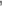 Výsledné pořadí je po podpisu předsedou Výběrové komise (případně jím jmenovaných zástupcem) postoupeno Rozhodovacímu výboru, který má v kompetenci výběr projektů k realizaci. 5.5. Výběr projektůRozhodovací výbor vybírá projekty k realizaci, nemůže měnit pořadí ani hodnocení Žádosti dotaci a stanovuje výši alokace na projekty na základě návrhu Výběrové komise. Každý člen Rozhodovacího výboru má před jednáním k dispozici bodové a slovní hodnocení jednotlivých projektů a tabulku se seřazenými projekty dle celkového počtu bodů udělených Výběrovou komisí. Výběr projektů proběhne v termínu maximálně 20 pracovních dnů po provedení věcného hodnocení projektů.Ze zasedání Rozhodovacího výboru je vyhotoven zápis včetně prezenční listiny s uvedením subjektu a sektoru, který zastupují. Zápis je podepsán předsedou Rozhodovacího výboru.MAS vyhotoví seznam vybraných a nevybraných Žádostí o dotaci, výsledky hodnocení (bodování) kancelář MAS zaznamená do formuláře Žádosti o dotaci.Kancelář MAS informuje žadatele o výši přidělených bodů společné se sdělením, zda je jeho Žádost o dotaci vybrána či nevybrána k financování do 5-ti pracovních dnů od schválení výběru projektů Rozhodovacím výborem. Informování proběhne elektronickou poštou na e-mailovou adresu žadatele (dopis opatřen elektronickým podpisem), datovou schránkou nebo bude předán osobně žadateli na základě potvrzení převzetí žadatelem.Kancelář MAS je povinna na svých internetových stránkách zveřejnit seznam vybraných a nevybraných Žádostí o dotaci v rozsahu: název žadatele, IČ, název projektu, místo realizace projektu (LOU 2/NUTS5), název nebo číslo příslušné Fiche a bodový zisk a to nejpozději do 5-ti pracovních dnů od výběru projektu na MAS.5.6. Nedočerpání alokace ve Fichích a podpora hraničního projektu Rozhodování se musí řídit těmito zásadami: Musí se respektovat pořadí, v jakém jsou projekty seřazeny dle bodového hodnocení, a dále se musí respektovat alokace stanovená na jednotlivou Fichi. Alokace se může nedočerpat v případě, že nebylo podáno dostatek projektů, které splnily kritéria přijatelnosti. Rozhodovací výbor MAS v takovém případě může rozhodnout o přesunu nedočerpané alokace stanovené pro jednu Fichi na jinou Fichi tak, aby se celková alokace určená pro výzvu pokud možno rozdělila. V případě přesunu rozdělí Rozhodovací výbor MAS alokaci metodou společného zůstatku: Metodu společného zůstatku je možné použít za předpokladu, že nedojde k překročení celkové alokace MAS stanovené ve finančním plánu CLLD. Jestliže se předpokládaná alokace jedné Fiche nevyčerpá (požadavek o dotaci je menší než alokace), přesune se do společného zůstatku zbývající alokace.Jestliže se předpokládaná alokace jedné Fiche přečerpá (požadovaná výše dotace projektů přesahuje stanovenou alokaci), budou podpořeny projekty, na které stačí alokace v plné výši a do společného zůstatku se přesune zbývající alokace. Společný zůstatek zbývající alokace, který se skládá z nevyčerpané a nedočerpané stanovené alokace ve Fichích je poté rozdělen metodou rozdělení společného zůstatku.Společný zůstatek se převede do fiche, ve které bylo podáno nejvíce projektů. V případě, že bude stejný počet projektů ve více fichích, bude rozhodovat, ve které fichi je větší nedostatek finančních prostředků (rozdíl mezi alokací na Fichi vyhlášenou ve výzvě a součtem požadované dotace všech projektů podaných v dané Fichi, které prošly administrativní kontrolou a kontrolou přijatelnosti). V případě přetrvávající shody by se přihlíželo k částkám požadované dotace jednotlivých projektů tak, aby došlo k co nejefektivnějšímu čerpání celkové alokace. Po přesunech alokace v rámci výzvy musí MAS v každé Fichi identifikovat hraniční projekt Fiche.Pokud bude v rámci výzvy identifikováno více hraničních projektů, upřednostní se projekt ve fichi, do které bylo podáno více žádostí. V případě přetrvávající shody bude podpořen projekt s nížší finanční náročností.  Pokud ve společném zůstatku zbydou ještě prostředky, bude postupováno u další fiche (fichí), kde je převis projektů, stejným způsobem, až do vyčerpání alokace. Projekt, na který nezbyde plná částka požadované dotace, se bude považovat za hraniční projekt výzvy. Hraniční projekt Výzvy je projekt, který splňuje podmínku pro hraniční projekt Fiche, i když celková alokace výzvy již není dostačující na podporu tohoto projektu v plné výši. V takovém případě je možné daný projekt podpořit po snížení způsobilých výdajů, ze kterých je stanovena dotace do výše zůstatku alokace PRV, a to při zachování funkčního celku projektu. Pokud bude více hraničních projektů Výzvy, upřednostní se projekt dosud nepodpořeného žadatele. Pokud toto nerozhodne, upřednostní se projekt s nižší finanční náročností. V případě, že nebude žadatel souhlasit se snížením podpory, bude tato snížená podpora nabídnuta dalšímu kandidátovi na hraniční projekt Výzvy v pořadí. Případné finanční prostředky, které zbydou po podpoření projektů výše popsaným způsobem, budou převedeny do alokace na další výzvu. Použití kritérií pro přerozdělení společného zůstatku je stanoveno ve Výzvě.5.7. Registrace a předání projektů na RO SZIFKancelář MAS předá dokumentaci (seznam vybraných a nevybraných Žádostí o dotaci, prezenční listinu a zápis z jednání Výběrové komise včetně doložení aktuálního složení orgánů podílejících se na výběru projektů a doklad o schválení výběru projektů Rozhodovacím výborem, případně přílohy v listinné podobě) na RO SZIF. Vybrané Žádosti o dotaci MAS elektronicky podepíše, povinné, případné nepovinné přílohy verifikuje a vše předá žadateli minimálně 3 pracovní dny před termínem registrace na RO SZIF, který je stanoven výzvou. Žadatel Žádost o dotaci včetně verifikovaných příloh pošle přes svůj účet na Portálu Farmáře na příslušný RO SZIF nejpozději do finálního termínu registrace na RO SZIF stanoveného ve výzvě MAS k závěrečnému ověření jejich způsobilosti před schválením; pokud budou některé přílohy předkládány v listinné podobě, musí tuto informaci žadatel uvést u zasílané Žádosti o dotaci přes Portál Farmáře. O zaregistrování Žádosti o dotaci je žadatel informován prostřednictvím Portálu farmáře.Přílohy v listinné podobě musí MAS označit identifikačními údaji žadatele a předat na příslušný RO SZIF nejpozději do finálního termínu registrace na RO SZIF stanoveného ve výzvě.Nevybrané Žádosti o dotaci (včetně těch, u kterých byla ukončena administrace při administrativní kontrole a kontrole přijatelnosti) je MAS povinna zaslat prostřednictvím Portálu Farmáře do 5- ti pracovních dnů od termínu registrace na RO SZIF stanoveného ve výzvě MAS.V případě, že žadatel podal žádost o přezkoumání v souladu s postupy stanovenými Pravidly pro operaci 19.2.1 a do doby registrace na RO SZIF nedošlo ke konsenzu mezi MAS a žadatelem, předá MAS na RO SZIF dokumentaci k přezkoumání; pokud se následné zjistí, že Žádost o dotaci měla být zařazena mezi vybrané Žádosti o dotaci, přidělí ji MAS prostředky z alokace pro další výzvy.V případě, že SZIF v průběhu hodnocení projektu dojde k závěru, že projekt je ve zjevném nesouladu se SCLLD, resp. s Programovým rámcem PRV, nebo vzniknou pochybnosti o správnosti bodování projektu, vyvolá SZIF jednání s MAS, jehož výsledkem bude schválení nebo vyřazení projektu dle zjištěných skutečností.Realizace projektu, provádění projektových změn a předložení Žádosti o platbuMAS převezme od žadatele Hlášení o změnách a provede jeho kontrolu v souladu s postupem stanoveným Pravidly pro operaci 19.2.1. Hlášení o změnách na RO SZIF je možné podat až poté, co je MAS odsouhlasí a podepíše.MAS nesmí povolit změnu, která není v souladu s podmínkami Pravidel pro operaci 19.2.1 nebo má negativní dopad na počet přidělených bodů (snížení počtu bodů) dané Žádosti o dotaci. MAS posuzuje, zda změna projektu nemá vliv na plnění cílů strategie CLLD.Kancelář MAS vede evidenci termínů žádosti o proplacení. Žádost o platbu příjemce dotace vyplní a nejprve předá na MAS. Kancelář MAS Žádost o platbu přijme, zkontroluje a postoupí dle postupů stanovených Pravidly pro operaci 19.2.1.Kancelář MAS Žádost o platbu žadatele včetně příloh zkontroluje dle kontrolního listu, zejména zkontroluje dodržení preferenčních kritérií. V případě kladného výsledku kontroly dokumentace Kancelář MAS potvrdí formulář Žádosti o platbu. V případě, že MAS s předloženou žádostí o platbu nesouhlasí, uloží příjemci dotace opatření k nápravě. V případě, že MAS s předloženou Žádostí o platbu nesouhlasí, uloží v termínu do 7 kalendářních dnů od obdržení Žádosti o platbu příjemci dotace opatření k nápravě se lhůtou 5 kalendářních dnů na opravu, po doplnění/opravě potvrdí pracovník MAS formulář Žádosti o platbu. Pokud příjemce dotace s nápravným opatřením či stanoviskem MAS k Žádosti o platbu nesouhlasí, předá na MAS písemné vyjádření o svém nesouhlasu, které následně předá spolu se Žádostí o platbu na příslušný RO SZIF, do Žádosti o platbu uvede MAS svoje stanovisko.Kontroly na místěPracovníci kanceláře MAS se účastní na vyžádání kontrol na místě realizace projektu prováděných pracovníky řídících orgánů. V rámci této kontroly provádějí fotodokumentaci projektu a případná šetření důležitá pro monitoring a hodnocení strategie.MAS rovněž může provést u žadatele vlastní kontroly na místě, pokud to uzná za vhodné z důvodu podezření porušení podmínek pravidel, případně z jiných důvodů. Tuto skutečnost oznámí žadateli a z mimořádné kontroly vyhotoví protokol, který bude uložen k archivaci v kanceláři MAS.Žadatel je povinen respektovat opatření stanovená k nápravě, která vzejdou z kontrolní činnosti dle Pravidel pro operaci 19.2.1.Postupy pro odvolání žadatelePokud žadatel předloží na MAS žádost o prověření postupu MAS či zdůvodnění přiděleného počtu bodů, je MAS povinna odvolání žadatele přezkoumat Kontrolním výborem MAS a informovat žadatele o výsledku odvolání v souladu s postupem stanoveným Pravidly pro operaci 19.2.1.Kontrolní výbor MAS provede na základě vnitřních směrnic kontrolu postupu administrace. Výsledek kontroly je povinna oznámit žadateli do 14-ti kalendářních dnů po obdržení žádosti o přezkoumání. Pokud bude zjištěno pochybení, podnikne MAS příslušné kroky k nápravě. Pokud bude výsledek kontroly shledán kladným, oznámí tuto skutečnost MAS žadateli s upozorněním, že je možné se odvolat proti rozhodnutí MAS na příslušném RO SZIF. Žadatel podá žádost o přezkum přímo na RO SZIF a je povinen o této skutečnosti informovat MAS.V případě, že žadatel podal žádost o přezkoumání v souladu s postupy stanovenými Pravidly pro operaci 19.2.1 a do doby registrace na RO SZIF nedošlo ke konsenzu mezi MAS a žadatelem, předá MAS na RO SZIF dokumentaci k přezkoumání; pokud se následně zjistí, že Žádost o dotaci měla být zařazena mezi vybrané Žádosti o dotaci, přidělí ji MAS prostředky z alokace pro další výzvy.V případě, že SZIF v průběhu hodnocení projektu dojde k závěru, že projekt je ve zjevném nesouladu se SCLLD, resp. s Programovým rámcem PRV, nebo vzniknou pochybnosti o správnosti bodování projektu, vyvolá SZIF jednání s MAS, jehož výsledkem bude schválení nebo vyřazení projektu dle zjištěných skutečností.V dalších případech žadatel postupuje dle Pravidel pro operaci 19.2.1.Pokud shledá RO SZIF postup MAS chybným, oznámí tuto skutečnost MAS písemně. MAS provede příslušná nápravná opatření včetně nového výběru projektů.  Komunikace se žadateli  Základním komunikačním nástrojem je Portál farmáře. Ze strany SZIF jsou žadateli/příjemci dotace do schránky na Portál farmáře zasílány informace o průběhu administrace podaných žádostí. V případě dokumentů a formulářů, pro které není nastaveno primárně elektronické podání přes Portál Farmáře, je jejich podání možné elektronicky z datové schránky žadatele/příjemce dotace, poštou nebo osobně či prostřednictvím kanceláře MAS na podatelně příslušného RO SZIF.  Přístup k individuálním informacím a službám mají pouze registrovaní žadatelé a příslušná MAS. Žadatel může získat registraci, resp. uživatelské jméno a heslo na Portál Farmáře osobním podáním žádosti na místně příslušném RO SZIF nebo na CP SZIF – bližší informace a podmínky jsou uvedeny na internetových stránkách www.eagri.cz/prv a www.szif.cz   Komunikačním nástrojem mezi MAS a žadatelem je zejména osobní jednání. V případě informování a vyzývání žadatele v rámci administrace projektu je komunikačním nástrojem  e-mail uvedený v Žádosti o dotaci. Interní kontrola činnosti MASKontrolu provádění postupů administrace provádí Kontrolní výbor MAS.Z vnitřní kontroly bude vypracována zpráva obsahující případné zjištěné nedostatky a stanovená nápravná opatření. Zpráva bude předložena Plénu partnerů ke schválení.Z výsledku zjišťování a z vnitřní kontroly postupů MAS bude možné vyvodit případné nedostatky a provést příslušné kroky k nápravě.Kontrola dodržování podmínek administrativního postupu vnějšími orgányMAS je povinna umožnit vstup kontrolou pověřeným osobám (např. orgány státní kontroly, SZIF, MZe, Evropská komise, Certifikační orgán, Evropský účetní dvůr apod.) k ověřování plnění podmínek Pravidel po dobu 10 let od proplacení poslední Žádosti o platbu podanou přes příslušnou MAS.O kontrole projektu žadatele/příjemce dotace provedené pracovníky SZIF bude sepsán protokol, jehož vyhotovení obdrží i MAS.Kontroly prováděné podle jiných právních předpisů nejsou těmito Pravidly dotčenyMAS je povinna respektovat opatření stanovená k nápravě, která vzejdou z kontrolní činnosti pověřených pracovníků uvedených v písmenu b) a dodržet stanovené termíny pro odstranění nedostatků.ArchivaceMAS je povinna uchovávat veškeré doklady týkající se administrace Žádostí o dotaci v rámci operace 19.2.1. (vybrané i nevybrané Žádosti o dotaci včetně příloh, zápisy z výběrů projektů, kontrolní listy z provedených kontrol, apod.) a to minimálně do konce roku 2023. V případě dokumentace týkající se proplacených Žádostí o dotaci po dobu nejméně 10 let od proplacení dotace. MAS je povinna evidovat monitorovací indikátory za jednotlivé Žádosti o dotaci v rámci operace 19.2.1., a to minimálně do provedení ex-post evaluace SCLLD.MAS je povinna provést evaluaci, případně zajistit provedení evaluace strategie a dokladovat její výstupy - tak je to v pravidlechArchivace je prováděna v souladu se zákonem 499/2004 Sb., o archivaci a spisové službě.Závěrečná ustanoveníV případě potřeby může MAS provést kdykoli zpřesnění nebo změnu této interní směrnice na základě objektivních skutečností (např. změna znění některého z dokumentů, v souladu s nímž je tato směrnice vyhotovena).Změna této interní směrnice bude vždy zveřejněna na internetových stránkách www.mas-sedlcansko.eu .Platnost a účinnostTato směrnice je zpracována na základě Statutu společnosti a nabývá platnosti a účinnosti dnem jejího schválení Rozhodovacím výborem MAS.Tuto směrnici vydal a schválil Rozhodovací výbor MAS na svém jednání dne 21. 5. 2018.………………………………………………………..           Předseda Rozhodovacího výboru………………………………………………………..                            Ředitel MASPřílohyPříloha č. 1 – Etický kodex ETICKÝ KODEX ČLENŮ ORGÁNŮ A ZAMĚSTNANCŮ MASPreambule Etický kodex členů orgánů MAS a zaměstnanců MAS Sedlčansko, o.p.s. (dále jen MAS) vymezuje žádoucí standardy chování ve vztahu k partnerům a mezi partnery, institucím a široké veřejnosti. Základními hodnotami, které má každý člen orgánu MAS a každý zaměstnanec MAS ctít a vytvářet tak základ pro vybudování a udržení důvěry veřejnosti, jsou transparentnost a rovný přístup. Členové orgánů a zaměstnanci MAS mají zájem na efektivním využití metody LEADER a na realizaci strategie komunitně vedeného místním rozvoji (dále jen SCLLD) na území MAS.  Článek 1 Základní ustanovení a obecné zásady Členové orgánů MAS a zaměstnanci MAS vykonávají svou práci ve shodě s Ústavou České republiky, zákony, Interními postupy MAS pro implementaci SCLLD pro IROP a dalšími právními předpisy a zároveň činí vše nezbytné pro to, aby jednali v souladu s ustanoveními Etického kodexu (dále jen Kodex). Členové orgánů MAS a zaměstnanci MAS vykonávají práci na vysoké odborné úrovni, kterou si průběžně studiem prohlubují. Členové orgánů MAS a zaměstnanci MAS jednají vždy korektně a dbají na to, aby jejich rozhodování bylo objektivní, nezávislé a v souladu s cíli MAS.  	Článek 2 		Profesionální přístup členů orgánů MAS a zaměstnanců MASČlenové orgánů MAS a zaměstnanci MAS se zdrží takového jednání, které by vedlo ke střetu veřejného zájmu s jeho/jejím zájmem osobním, tj.: jedná nezávisle, nepodjatě a nestranně. Za osobní zájem je považován jakýkoliv zájem, který přináší nebo by mohl přinést dotčené osobě nebo jiné osobě jí blízké, případně fyzické nebo právnické osobě, kterou tato osoba zastupuje na základě zákona nebo plné moci, výhodu spočívající v získání majetkového nebo jiného prospěchu, či poškozování třetích osob v její prospěch.Členové orgánů MAS a zaměstnanci MAS nesmí ohrozit zájem MAS tím, že se budou odvolávat na svou pozici nebo funkci ve věcech, které nesouvisejí s plněním jejich svěřených úkolů při výkonu své funkce. Členové orgánů MAS a zaměstnanci MAS nepřipustí jakoukoliv majetkovou či personální propojenost, která by byla v rozporu se standardizací MAS. ¨Členové orgánů MAS a zaměstnanci MAS, kteří jsou ve vztahu k určitému projektu ve střetu zájmů, se nesmí podílet na hodnocení a výběru daného projektu ani ostatních projektů, které danému projektu ve výzvě MAS konkurují.Článek 3 Dary a jiné nabídky Členové orgánů MAS a zaměstnanci MAS nevyžadují ani nepřijímají dary, úsluhy, laskavosti, ani žádná jiná zvýhodnění, která by mohla ovlivnit nebo zdánlivě ovlivnit rozhodování ve věci, narušit profesionální přístup k věci, nebo kterou by bylo možno považovat za odměnu za práci, která je jejich povinností. Členové orgánů MAS a zaměstnanci MAS nedovolí, aby se v souvislosti s jejich rolí v MAS dostali do postavení, ve kterém jsou zavázáni oplatit prokázanou laskavost, nebo které je činí přístupným nepatřičnému vlivu jiných osob. Pokud je členům orgánů v souvislosti s rolí v MAS nabídnuta jakákoli výhoda, odmítnou ji a o nabídnuté výhodě informují svého nadřízeného.  Článek 4 Povinnosti členů orgánů MAS a zaměstnanců MASČlenové orgánů MAS a zaměstnanci MAS nevyužívají výhod vyplývajících z jejich postavení. Je jejich povinností vynakládat veškeré úsilí k zajištění efektivního a ekonomického využívání svěřených finančních zdrojů a ostatního majetku. V případě, že zjistí ztrátu nebo újmu na majetku ve vlastnictví MAS, oznámí tuto skutečnost svému nadřízenému.  Článek 5 Reprezentace, mlčenlivost Členové orgánů MAS a zaměstnanci MAS jednají s každým ohleduplně, způsobem přiměřeným, respektujícím jeho osobnost a jeho dobré jméno. Členové orgánů MAS a zaměstnanci MAS dbají na udržení prestiže a dobrého jména MAS, zachovávají mlčenlivost o osobních údajích a veškerých informací, které by mohly vést k újmě třetí osoby. Povinnost mlčenlivosti se nevztahuje na skutečnosti, které se zakládají na podvodném nebo korupčním jednání.  Článek 6 Závěrečná ustanovení Kodex navazuje na práva a povinnosti členů orgánů, které jsou stanoveny zejména zákonem NOZ 89/2012 Sb., zákoníkem práce, v platném znění a zakladatelskou smlouvou MAS, statutem MAS i dalšími vnitřními předpisy MAS. Všichni členové orgánů MAS a zaměstnanci jsou s tímto Kodexem seznámeni. Kodex byl schválen Správní radou a Rozhodovacím výborem MAS.  Já, níže podepsaný, čestně prohlašuji, že budu zachovávat veškeré principy uvedené v tomto Etickém kodexu, včetně principů nestrannosti, nepodjatosti a mlčenlivosti, které jsou do tohoto Etického kodexu zahrnuty. Jsem si vědom/a důsledků, které by plynuly z udělení nepravdivého prohlášení. Dne ………………….. v ……………………………………………..…………………………………………..	                 …………………………………………………….       Jméno a příjmení 					                Podpis